ПОСТАНОВЛЕНИЕ12 марта 2020 г.                                               № 3/1                                                   с. Эсто-АлтайОб утверждении Перечня должностей муниципальной службы в Эсто-Алтайском сельском муниципальном образовании Республики Калмыкия, при назначении на которые и при замещении которых муниципальные служащие обязаны представлять сведения о своих доходах, об имуществе и обязательствах имущественного характера, а также о доходах, об имуществе и обязательствах имущественного характера своих супруги (супруга) и несовершеннолетних детейВ соответствии с Федеральным законом от 25.12.2008 г. № 273-ФЗ «О противодействии коррупции», Федеральным законом  от 02.03.2007 г. № 25-ФЗ «О муниципальной службе в Российской Федерации» и законом Республики Калмыкия от 18.11.2009 г. № 148-IV-З «О некоторых вопросах правового регулирования  муниципальной службы в Республике Калмыкия», Администрация Эсто-Алтайского сельского муниципального образования Республики Калмыкия постановляет:1. Утвердить Перечень должностей муниципальной службы в Эсто-Алтайском сельском муниципальном образовании Республики Калмыкия, при назначении на которые и при замещении которых муниципальные служащие обязаны представлять сведения о своих доходах, об имуществе и обязательствах имущественного характера, а также о доходах, об имуществе и обязательствах имущественного характера своих супруги (супруга) и несовершеннолетних детей согласно приложению.2. Настоящее постановление вступает в силу со дня подписания.3. Опубликовать (обнародовать) настоящее постановление в установленном порядке и разместить на официальном сайте Эсто-Алтайского сельского муниципального образования Республики Калмыкия в сети Интернет. Глава (ахлачи)Эсто-Алтайского сельскогомуниципального образованияРеспублики Калмыкия   	                             				А.К. МанджиковПриложение к постановлению от 12 марта 2020 г.  № 3/1Перечень должностей муниципальной службы в Эсто-Алтайском сельском муниципальном образовании Республики Калмыкия которые и при замещении которых муниципальные служащие обязаны представлять сведения о своих доходах, об имуществе и обязательствах имущественного характера, а также о доходах, об имуществе и обязательствах имущественного характера своих супруги (супруга) и несовершеннолетних детей1. Высшие должности муниципальной службы:     Глава (ахлачи).2. Старшие должности муниципальной службы:    Специалист 1 категории;    Специалист 1 категории.Администрация Эсто-Алтайского сельского муниципального образованияРеспублики КалмыкияАдминистрация Эсто-Алтайского сельского муниципального образованияРеспублики КалмыкияАдминистрация Эсто-Алтайского сельского муниципального образованияРеспублики Калмыкия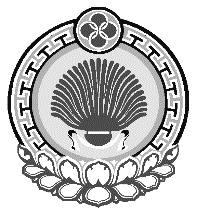 359026,Республика Калмыкия, с. Эсто-Алтай, ул. Карла МарксаИНН 0812900527, т. (84745) 98-2-41, е-mail: esto-altay@yandex.ru 359026,Республика Калмыкия, с. Эсто-Алтай, ул. Карла МарксаИНН 0812900527, т. (84745) 98-2-41, е-mail: esto-altay@yandex.ru 359026,Республика Калмыкия, с. Эсто-Алтай, ул. Карла МарксаИНН 0812900527, т. (84745) 98-2-41, е-mail: esto-altay@yandex.ru 